GIẢI BÀI TẬP TOÁN LỚP 3TÌM MỘT TRONG CÁC PHẦN BẰNG NHAU CỦA MỘT SỐBài 1 (trang 26 SGK Toán 3): Điền số thích hợp vào chỗ chấm: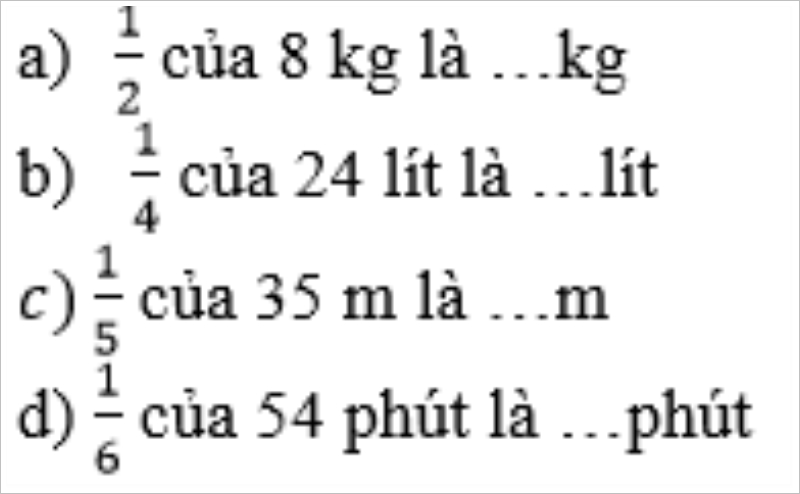 Đáp án: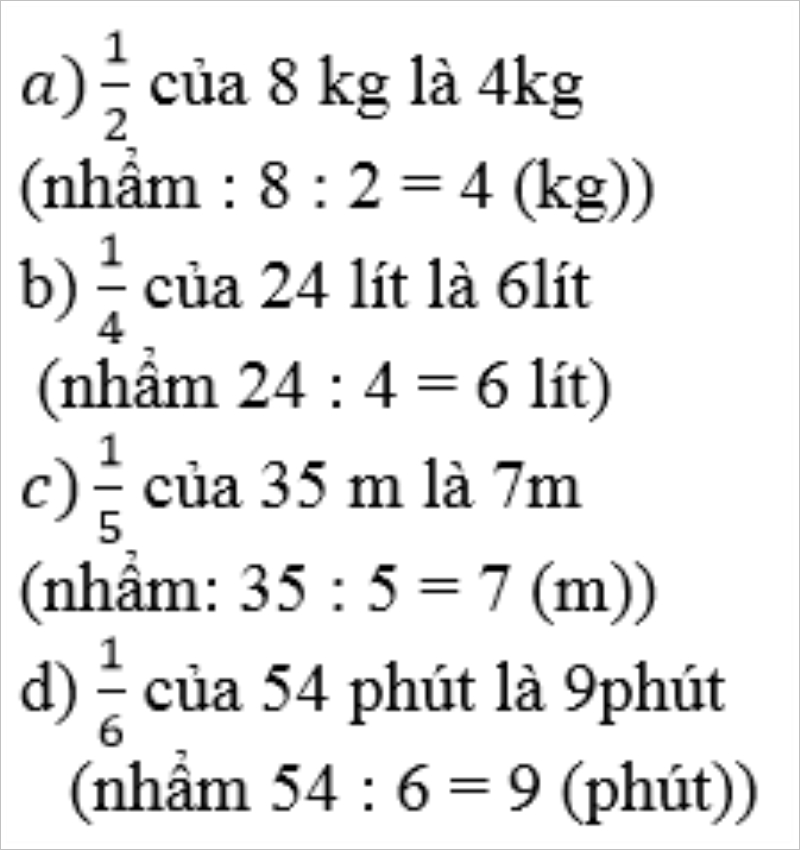 Bài 2 (trang 26 SGK Toán 3): Một của hàng có 40 m vải xanh và đã bán được 1/5 số vải đó. Hỏi của hàng đó đãn bán mấy mét vải xanh?Đáp án:Số mét vải xanh của hàng đã bán là:40 : 5 = 8 (m)Đáp số: 8m vải xanh